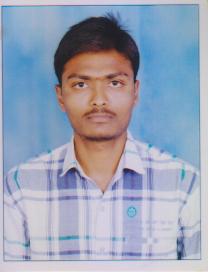 238763@gulfjobseekers.com Engineering (mechanical engineering)                                                                                                              Career Objective:                                                                                                                                                                                                                                                                                                                                                                                                   To seasoned professional with allow for a growth and change to use and contribute my education, experience, knowledge and skills.Educational Qualifications:	Technical Skill Set: Auto cadMS officeInternet application Work Experience                 : From June 2014 to March 2016.    	Organization                                : workz media fz l.l.c. Dubai (printing& packing)Position                                         : Assistant production engineer  Responsibilities and dutiesEvaluates existing printing and wrapping equipment mechanical and electromechanical systems to improve efficiency, capacity and reduce downtime To maintain Edale 14 colour, 430 mm wide UV, Flexo & screen printing press and colamark flow wrap, over wrap and shrink wrap packaging machines.Develops manufacturing processes by designing and modifying equipment for fabricating, building, assembling and installing components Maintenance planning and inspection of presses, mail room and pre-press equipment.Monitor and control maintenance schedules. Maintain spares inventory, tools and test equipment and the efficient use of a designated work area.Completes projects by training and guiding technicians if required & to perform safely routine maintenance activitiesResponsible for supervision, planning and implementation of all maintenance activity in order to optimize production within safety, legislative, environmental and company requirementsTo develop routine maintenance schedules and ensure compliance safety, environmental and Develops mechanical and electromechanical products by studying customer requirements, researching and testing, manufacturing and assemblyMaintains spares inventory, tools and test equipment and the efficient use of a designated work area Extensive experience working with hot air dryer(XERIC WEB), IR dryer & UV dryers(GEW)Investigate problems, analyze root causes and derive resolutionsDevelop operating instructions and equipment specifications for production activitiesDevelop best practices to improve production capacity, quality and reliabilityAid in budget preparation and monitor expenses and profitability.To fully operational capabilities, and maintenance preparation, ordering parts, rebuilding parts, and fabricating parts.Also, analyzed downtime for problem solving and tracking parts usage, for parts replacement and failure timeline. All machinery equipment’s Maintenance & Repair Mechanical equipment as for the requirement. Identify, update & continuously improve equipment reliability.Previous job experience      : From July-2010 to may- 2014.Organization                                : Deccan chronicle holdings ltd. Hyderabad, AP, India.Position                                         : Technical assistance Job Profile:Controlling waste and down time of machine and maintain the required quality, maintenance the spry dampening system (spray nozzle’s and spray bars)Checking the inking rollers, dampening rollers hardness and replace as for the required
Make ready, run and wash-up a 4 color 1400 mm wide web offset printing press (Goss Uniliner).Clean and lubricates printing machine and components to published maintenance records
To carry out daily, weekly and monthly maintenance Maintain the work area and equipment are clean and orderly condition and follows safety regulations.Maintenance the Kodak Computer to plate (CTP) machines and NELA automatic plate bending machines.Main projectProject area		: Ellenki college of engineering & Technology             Project title		: CFD Analysis of industrial duct design and optimization              Project type		:  study projectMini project            Project Area		:  Naviya polymers            Project Title		:  Study of component ejection system used in injection molding                                                     Machine              	Project Type		:  Study project Industrial Training Apprenticeship training at PAPER PRODUCTS PVT. LTD, Hyderabad on Rotogravure, Cerruti and Rotomac machines for Duration of six months industrial training during my Vth SemesterPersonal Skills:Good team player, willing to work hard and ability to learn quickly.Willingness to learn new Things.Strengths:Positive thinkingSelf-confidenceGood organizing skills.QualificationUniversity/BoardInstituteYear of passingPercentage     %Bachelor of Technology (Mechanical Engineering)J.N.T.U. Hyderabad Ellenki college of engineering & technology201471Diploma in printing TechnologyState Board Of Technical Education & TrainingGovernment Institute of Printing Technology (Secunderabad)201069S.S.CBoard of Secondary EducationZ.P High School(Garapadu)200468